Вот уже и февраль наступил, а я так не справилась с поручением Деда Мороза, которое он оставил, когда   заглянул   в ночь на 14 января   передать  привет от моего приятеля, Старого Нового года.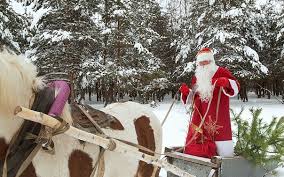 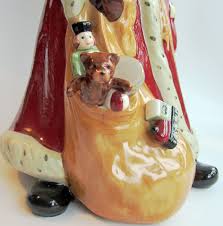 Поручение  не такое уже и сложное, но Дед Мороз                 так долго был в дороге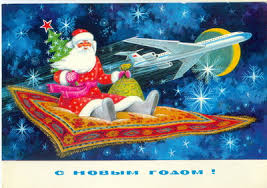 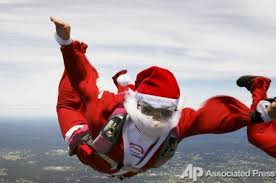 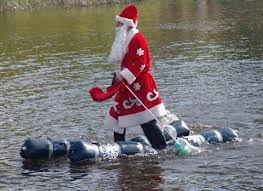 Да еще  и  во всякую непогоду… Внученька его, Снегурочка, умаялась и уснула, 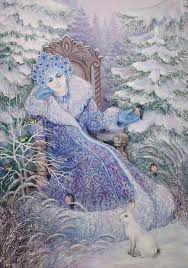 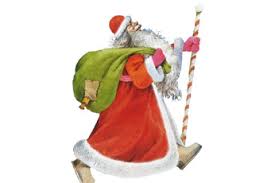 И пришлось Деду Морозу одному   Со всеми делами справляться,  Вот  мешок с новогодними посланиями и  пострадал в дороге: 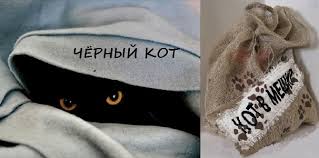 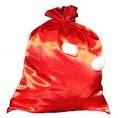 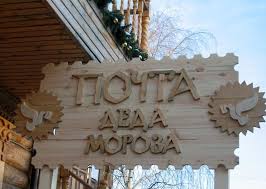 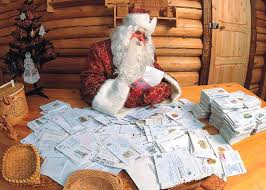 Послания отдельно, адреса отдельно  … Про какие-то адреса он мне точно говорил, Но в суматохе я их перепутала да и позабыла За другими неотложными делами…   Что теперь делать, ума не приложу?   Пару адресов я  помню,  а как быть с             остальными, не знаю… Вот это точно адресовано Андрею Евгеньевичу, тематика выдает…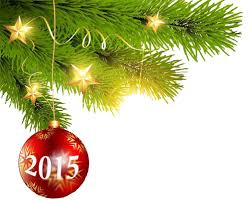    Это, кажется ,Алексею…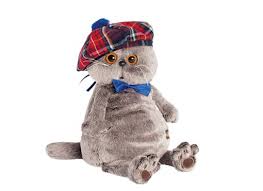              Отправляю…С  остальными буду   разбираться     позже…